изображение медведя раскраскаМедведи-и-мишки-картинки-раскраски-17.jpg (1000×750) (xn--80aaexmvmj.xn--p1ai)изображение лисицы раскраскаизображение лисицы раскраска: 2 тыс изображений найдено в Яндекс.Картинках (yandex.ru)изображение волка раскраскаизображение волка раскраска: 2 тыс изображений найдено в Яндекс.Картинках (yandex.ru)изображение зайца раскраскаизображение зайца раскраска: 2 тыс изображений найдено в Яндекс.Картинках (yandex.ru)изображение мыши раскраска1614869265_6-p-risunok-raskraska-mish-6.jpg (1000×941) (papik.pro)изображение крокодила раскраска2475.jpg (2000×1380) (nukadeti.ru)изображение горилла раскраскаdetskie-raskraski-gorilla45.jpg (1337×1500)изображение лошадь раскраскаloshad-kartinka-raskraska.jpg (1200×927) (4raskraski.ru)изображение льва раскраскаLev_57256.jpg (880×624) (ot7.ru)изображение змеи раскраскаZmeia-Raskraska-Dlia-Detei-7346.jpg (1600×1534) (bp.blogspot.com)изображение кота раскраскаkot-33.jpg (700×871) (2raskraski.ru)изображение овечки раскраскаkisspng-clip-art-sheep-cattle-line-art-cartoon-5cf61098bf6375.4851505415596299767839.jpg (900×780) (freepng.ru)изображение утки раскраскаraskraska_utka35.jpg (1000×750) (bipbap.ru)изображение собаки раскраскаplanse desene de colorat caine 37.gif (964×907) (planse-desene-colorat.com)изображение кенгуру раскраскаKangaroo-clipart-black-and-white-free-images-2.gif (1982×2564) (wikiclipart.com)изображение лягушка раскраскаМорские-жители738.jpg (600×600) (ot7.ru)изображение свинья раскраскаdetskie-raskraski-porosenok40.jpg (1000×973)изображение рыбы раскраска29.jpg (1500×1060) (sad9.ru)изображение слон раскраскаpng-clipart-coloring-book-elephant-child-page-elephant-s-white-mammal.png (900×670) (pngegg.com)изображение птицы раскраскаRaskraska-Ptichka-1034.jpg (1500×1378) (bp.blogspot.com)изображение коровы раскраскаraskraska_korova3.jpg (1024×699) (dlyarazvitiya.ru)изображение попугай раскраскаvytm_qngk-295fngag-4-6nj_nj_sw-s7sqbmug_dk-5-234-dhbhhal-deh-popugaj-ara3.png (1038×1393) (andrey-eltsov.ru)изображение обезьяны раскраскаObeziana-Raskraska-Dlia-Detei-6802.jpg (1134×1600) (bp.blogspot.com)изображение петуха раскраска34IwHbuYRqIY_1200x0_AybP2us9.png (1200×1465) (gymn1-sochi.ru)I have a.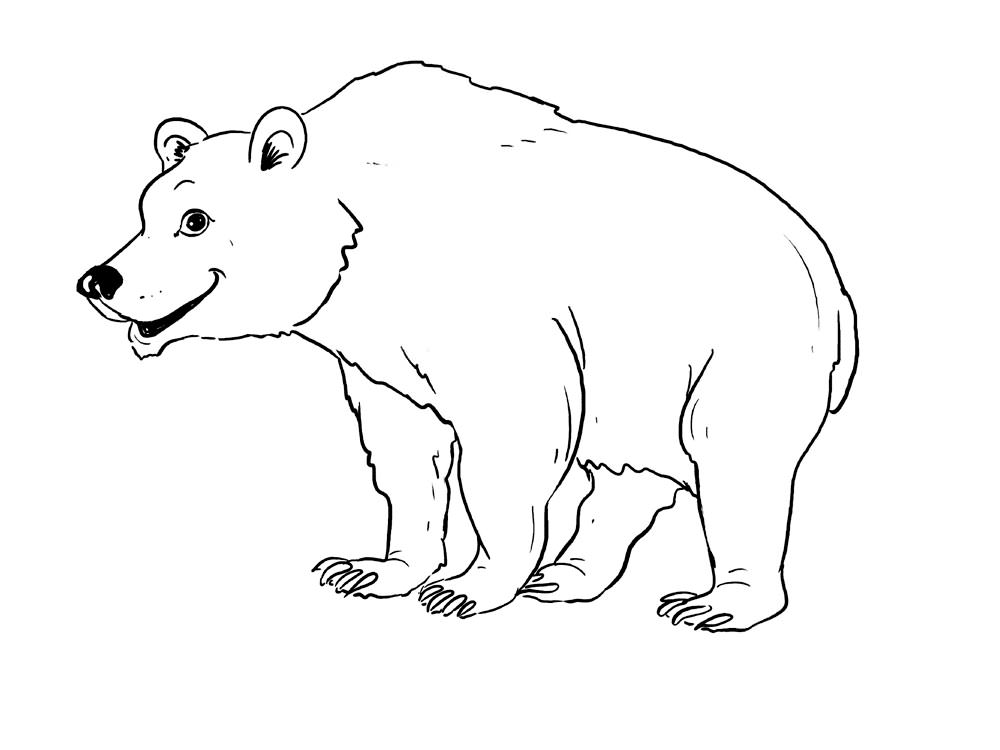 Who has a?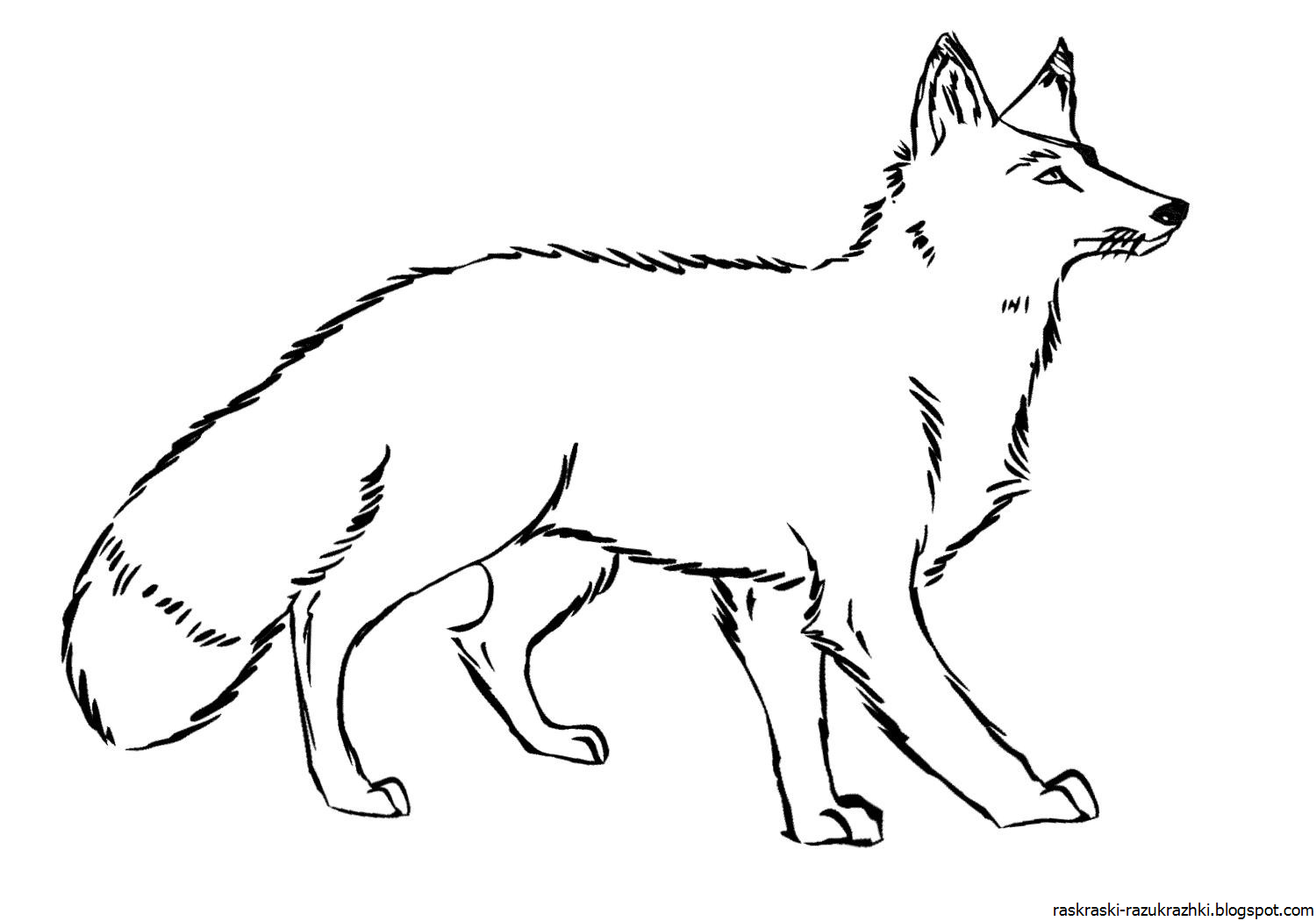 I have a.Who has a?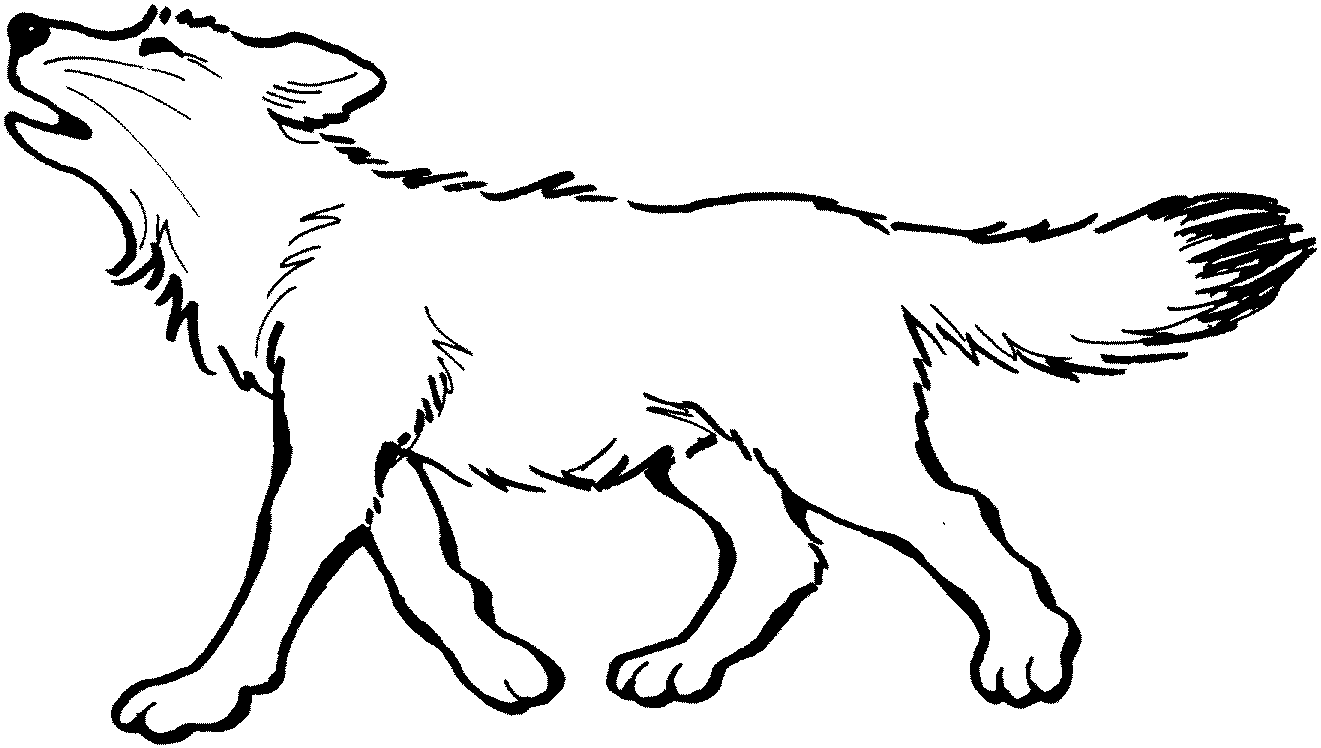 I have a.Who has a?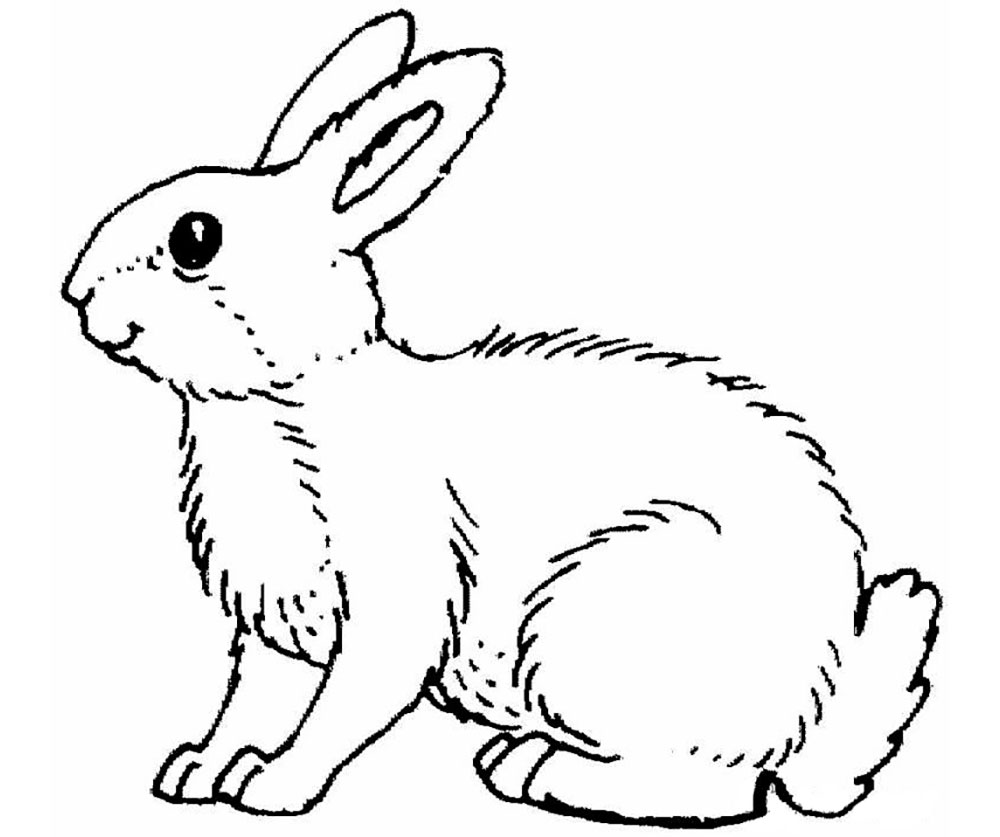 I have a.Who has a?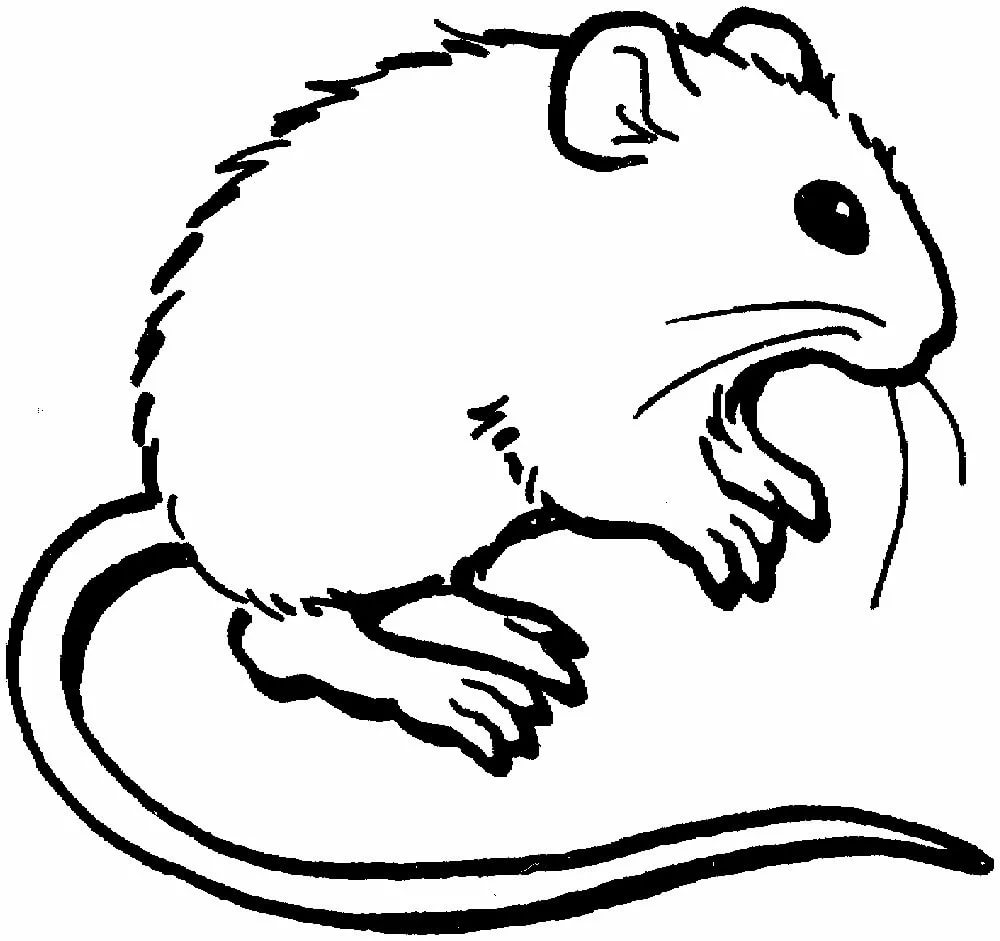 I have a.Who has a?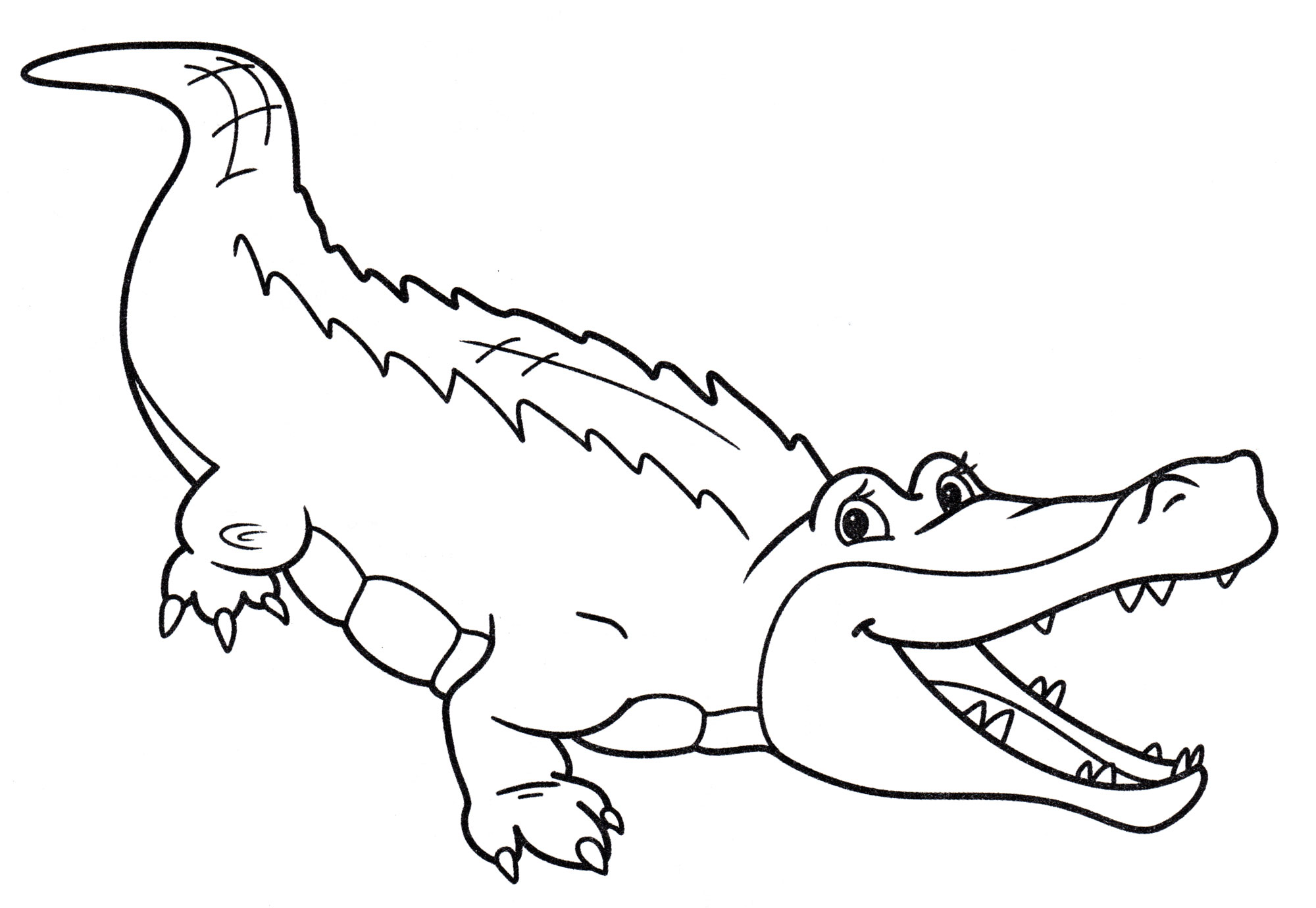 I have a.Who has a?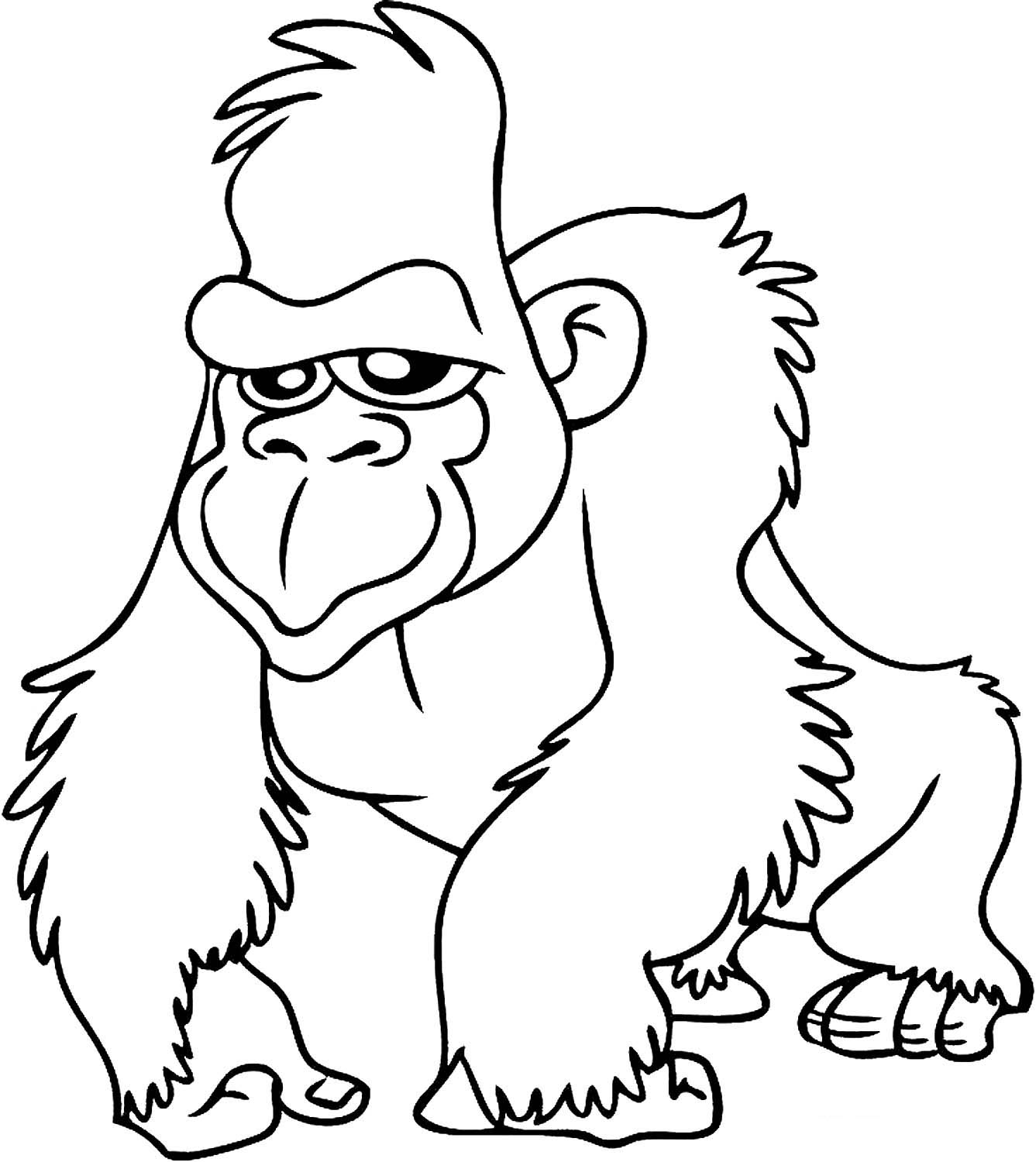 I have a.Who has a?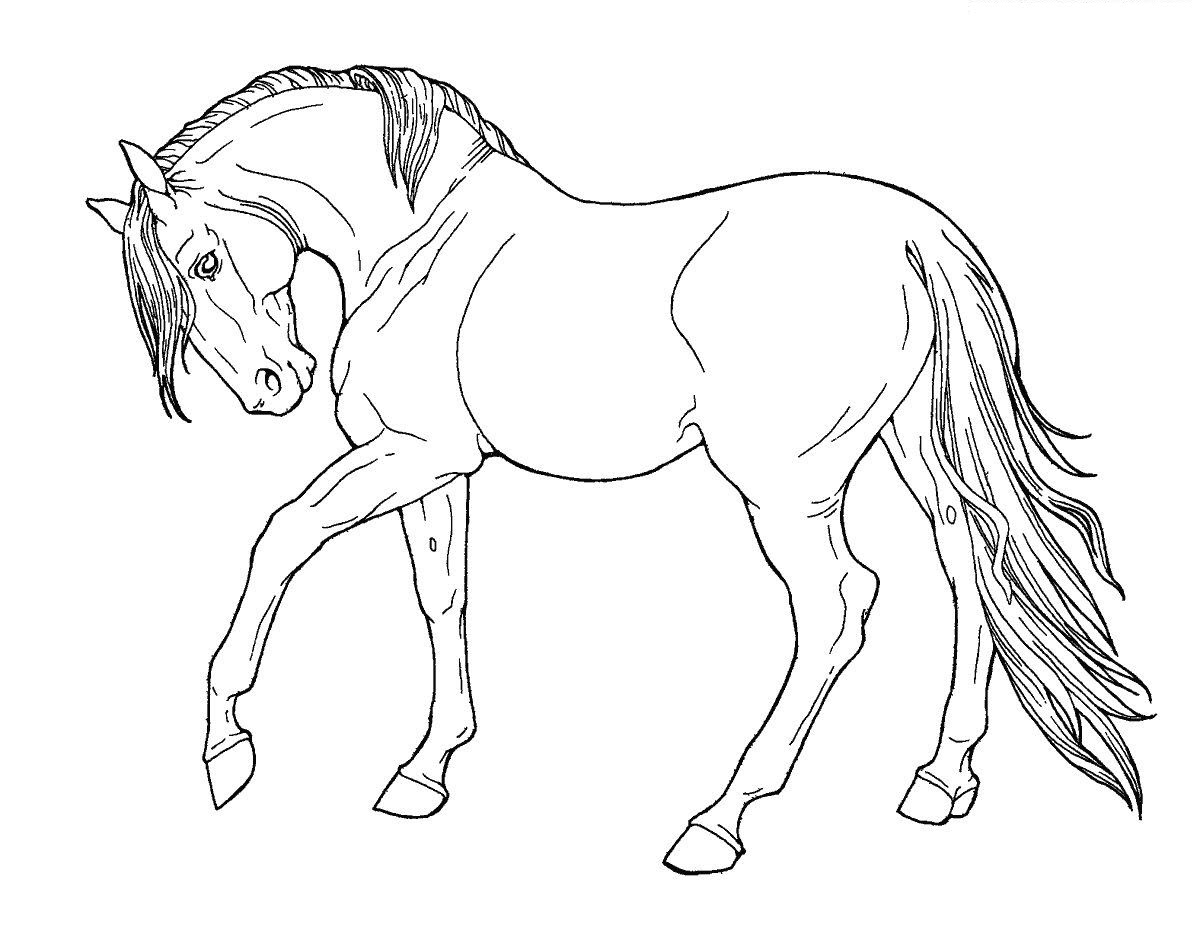 I have a.Who has a?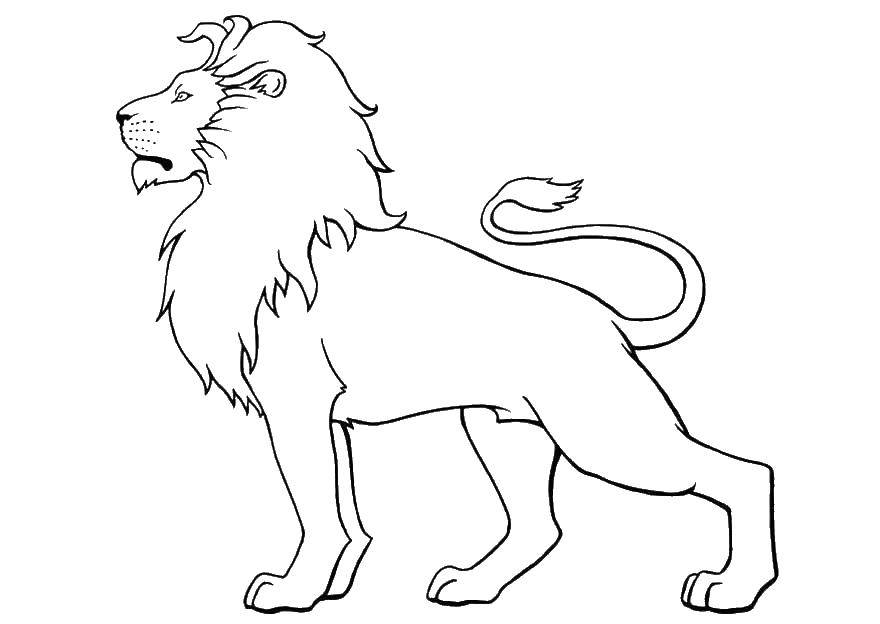 I have a.Who has a?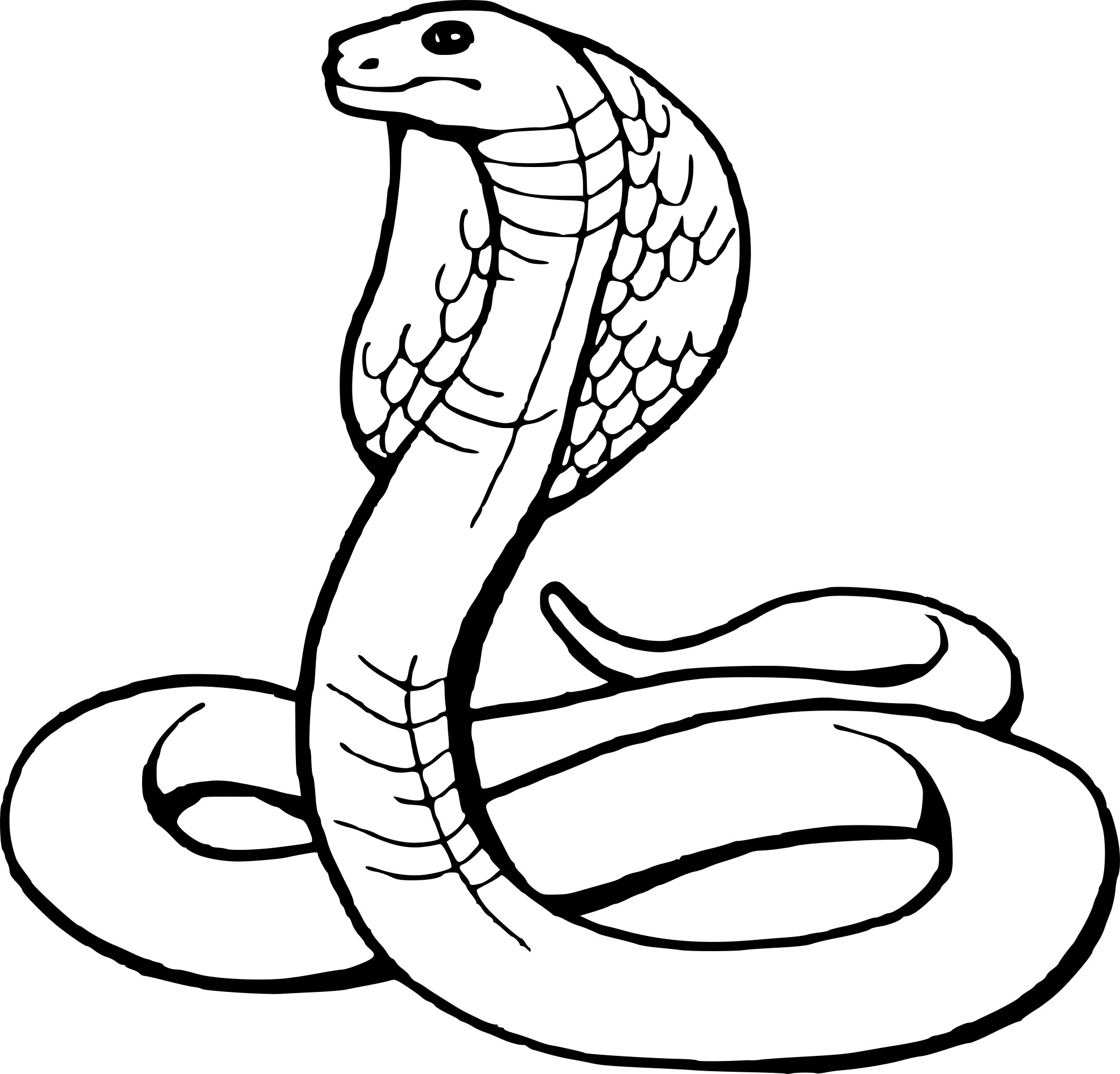 I have a.Who has a?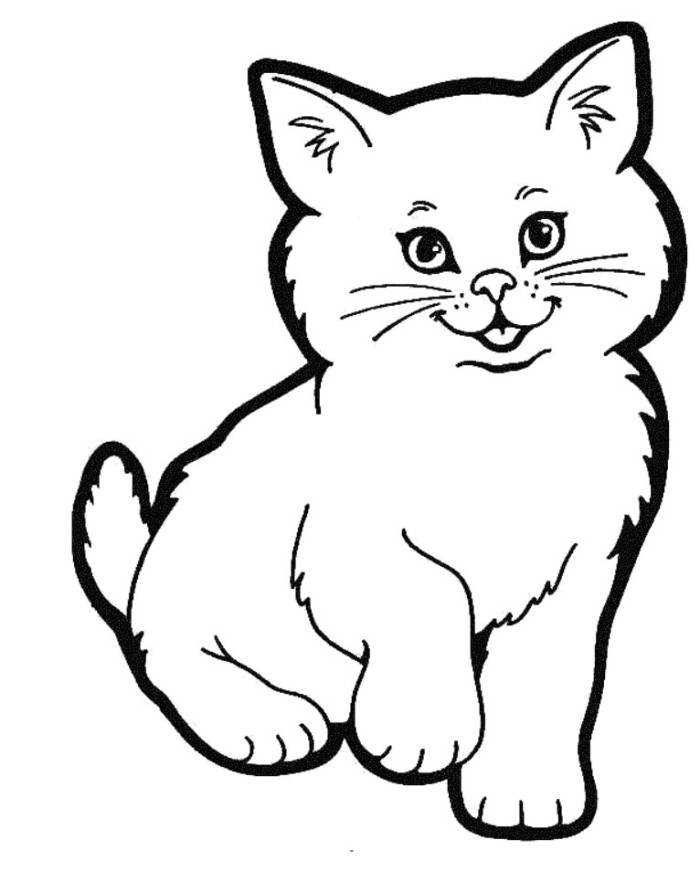 I have a.Who has a?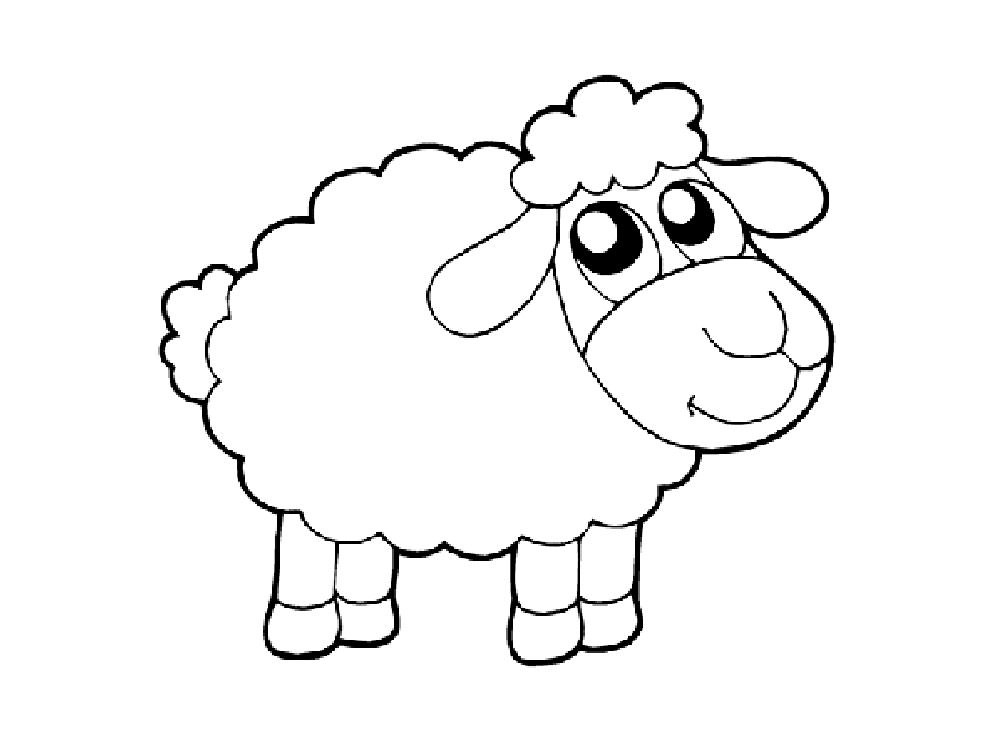 I have a.Who has a?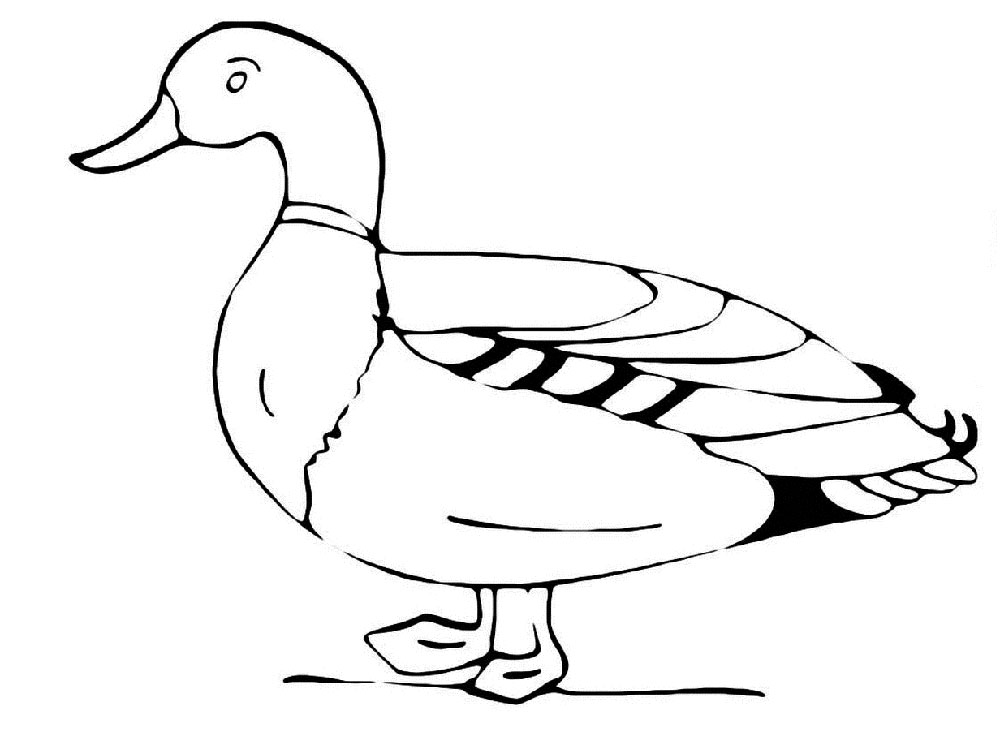 I have a.Who has a?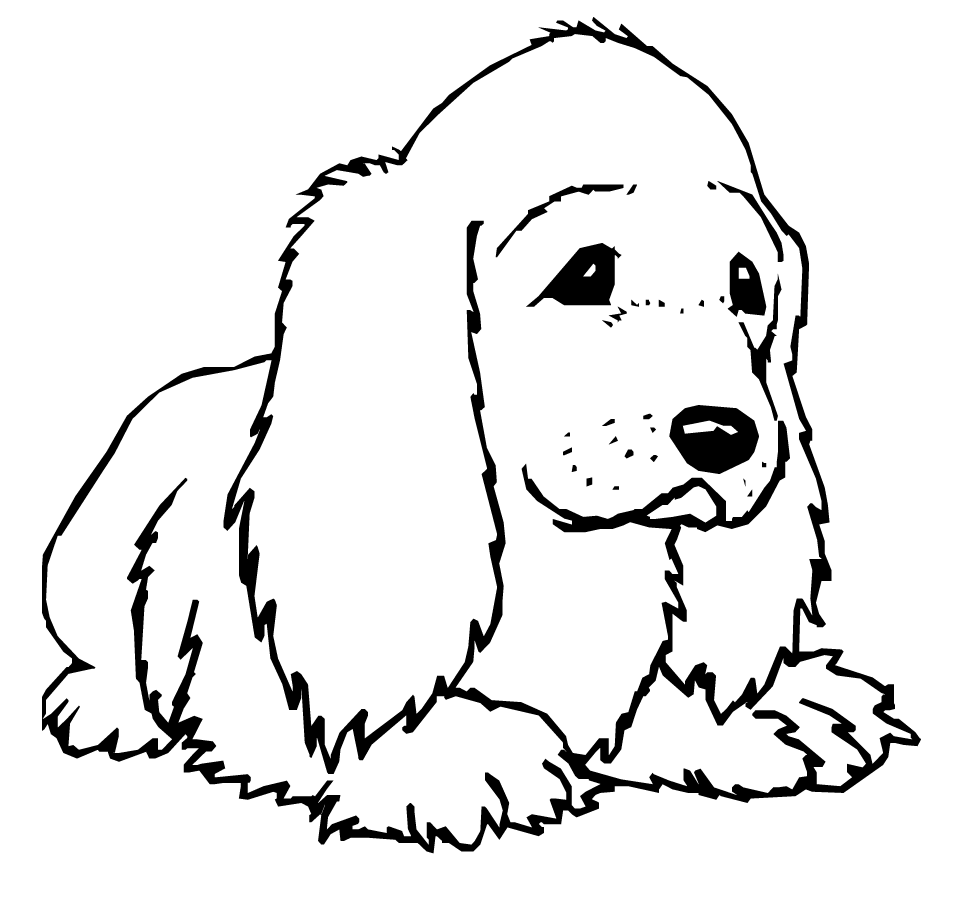 I have a.Who has a?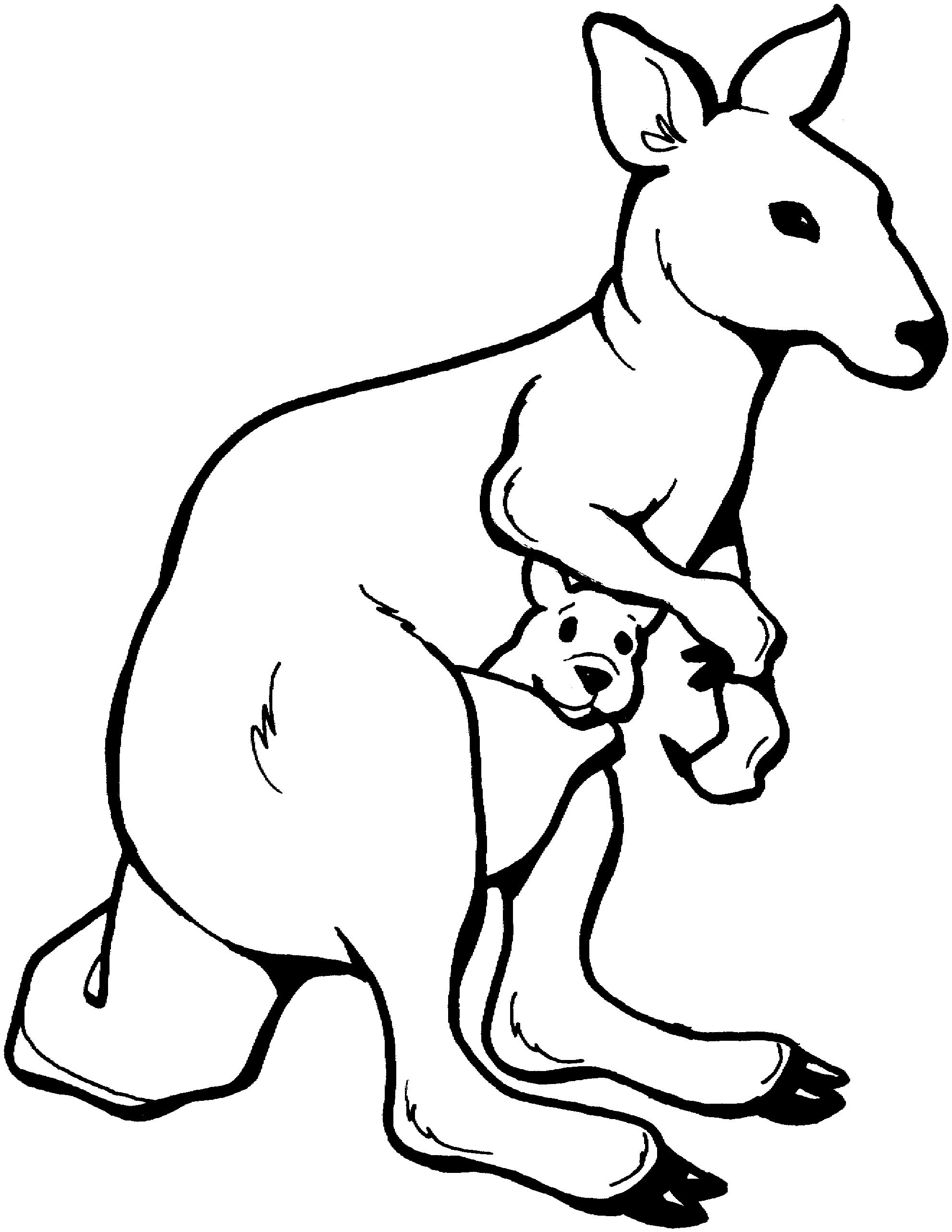 I have a.Who has a?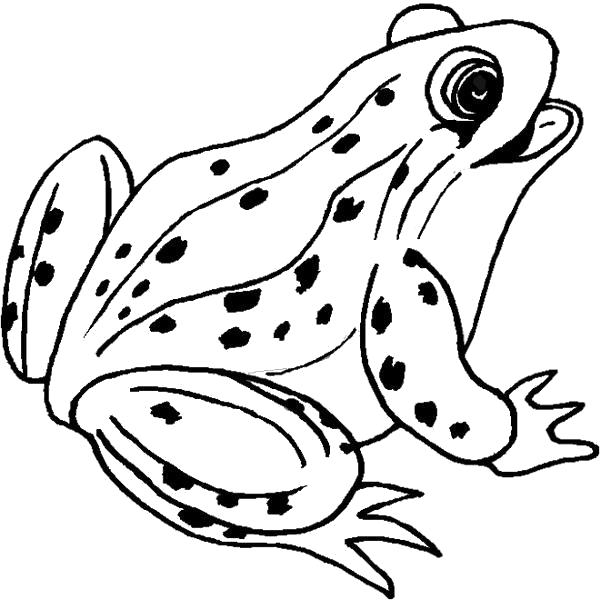 I have a.Who has a?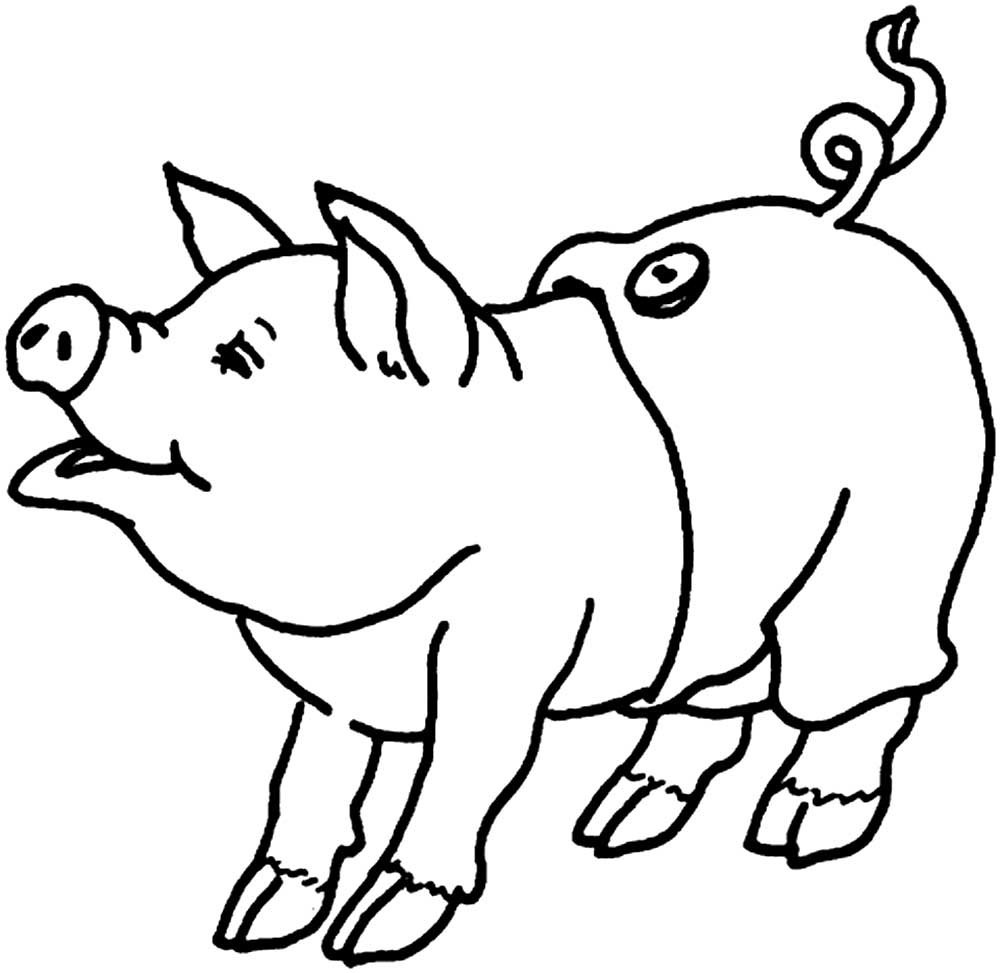 I have a.Who has a?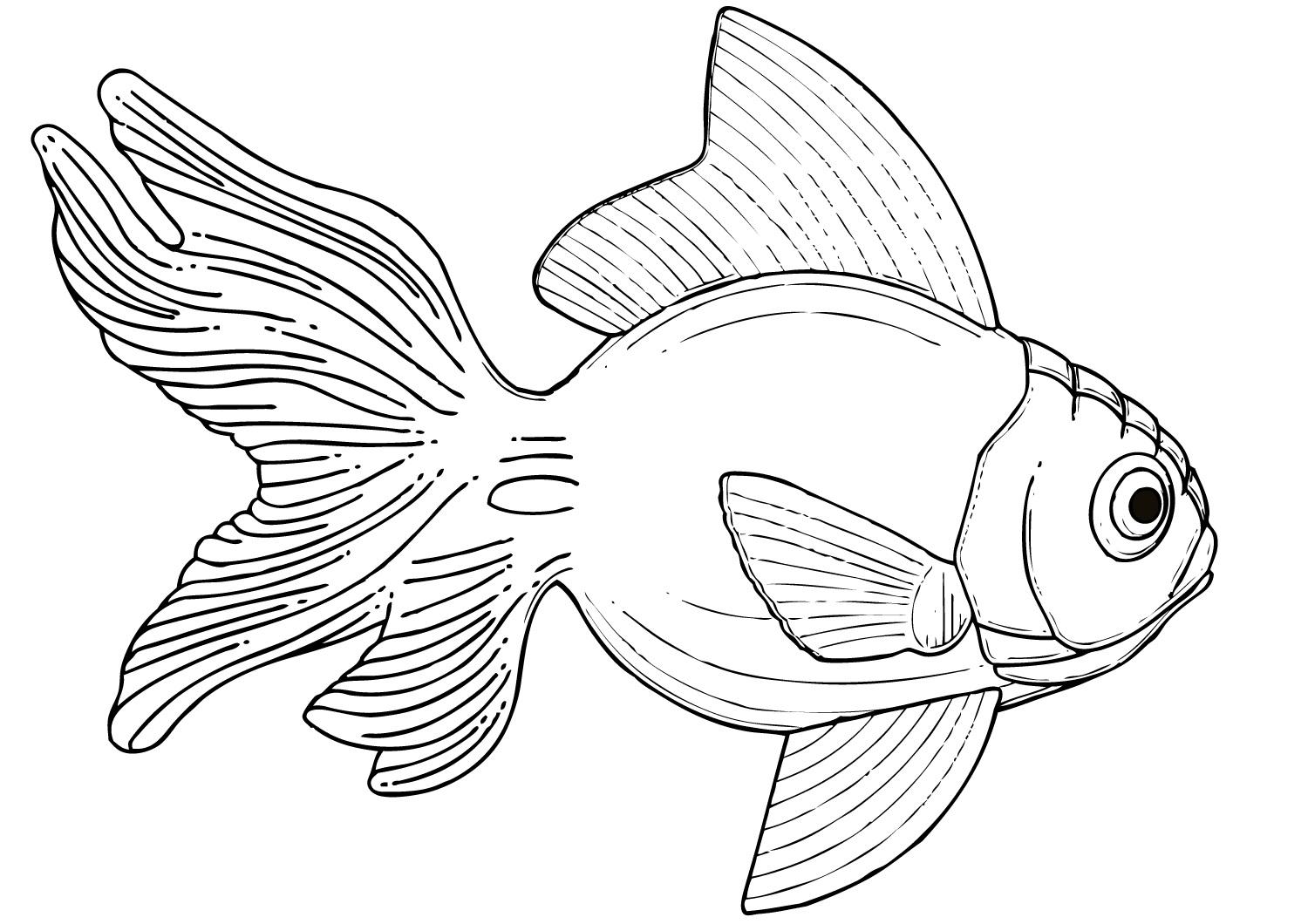 I have a.Who has a?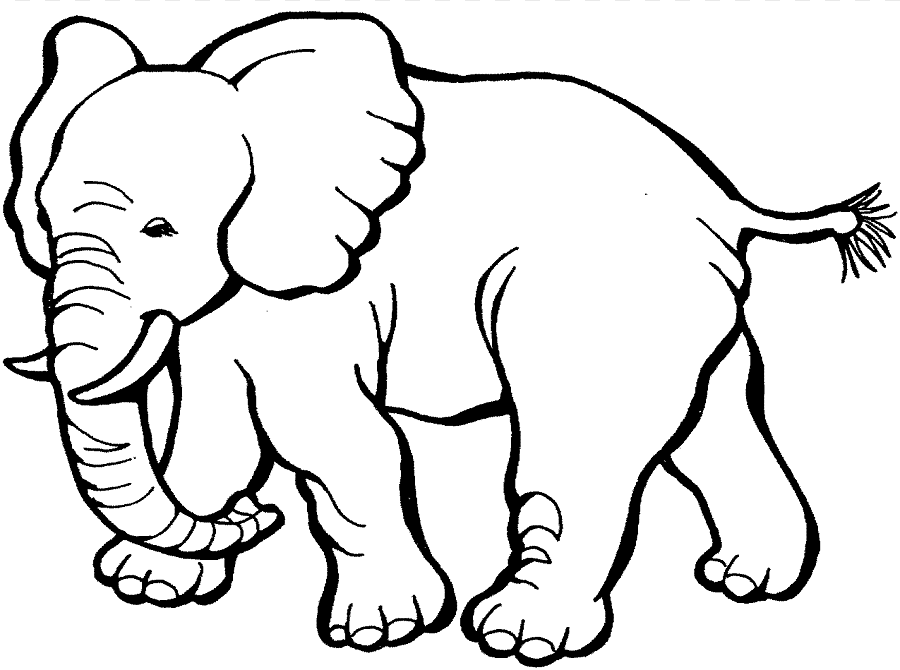 I have a.Who has a?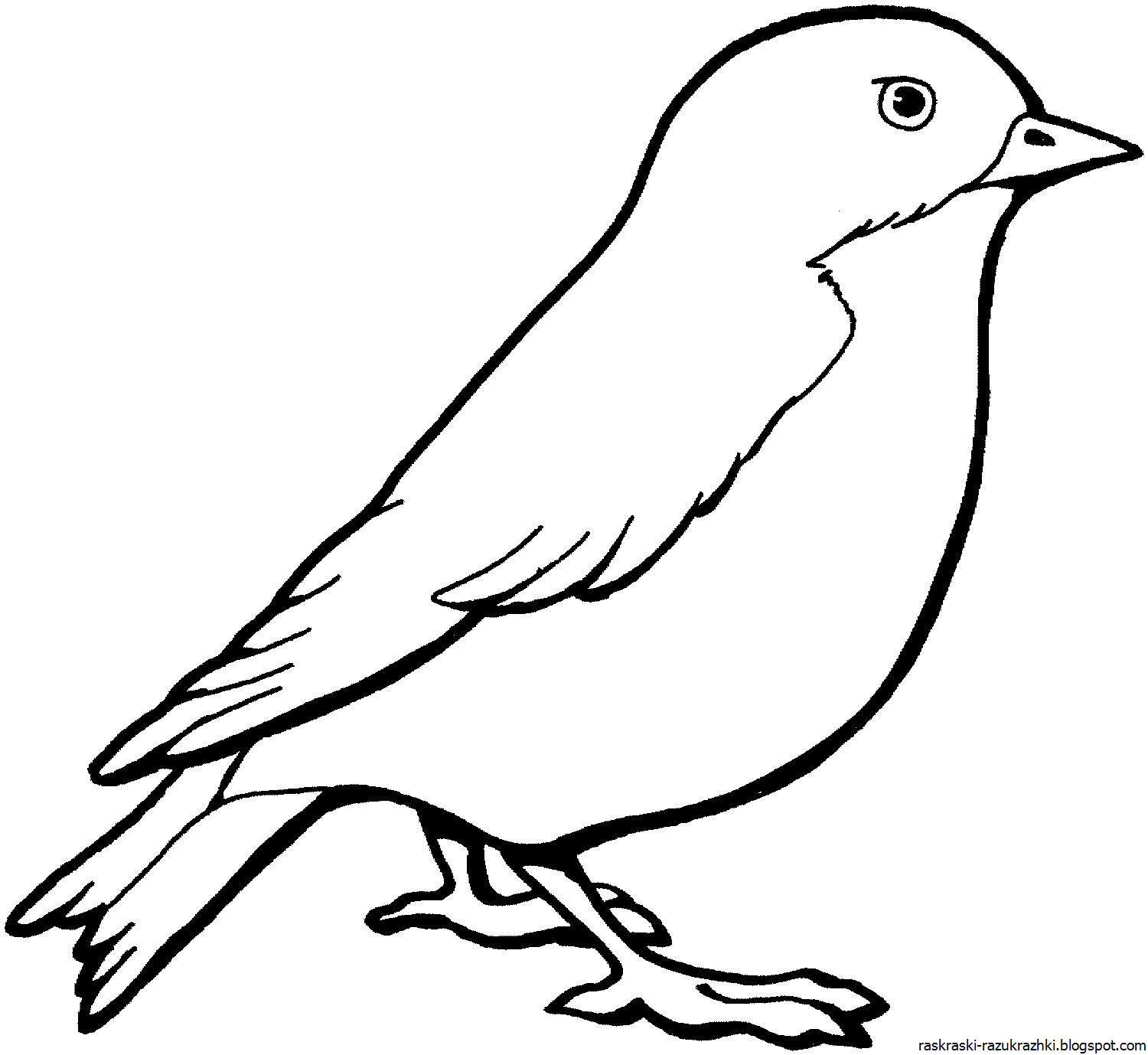 I have a.Who has a?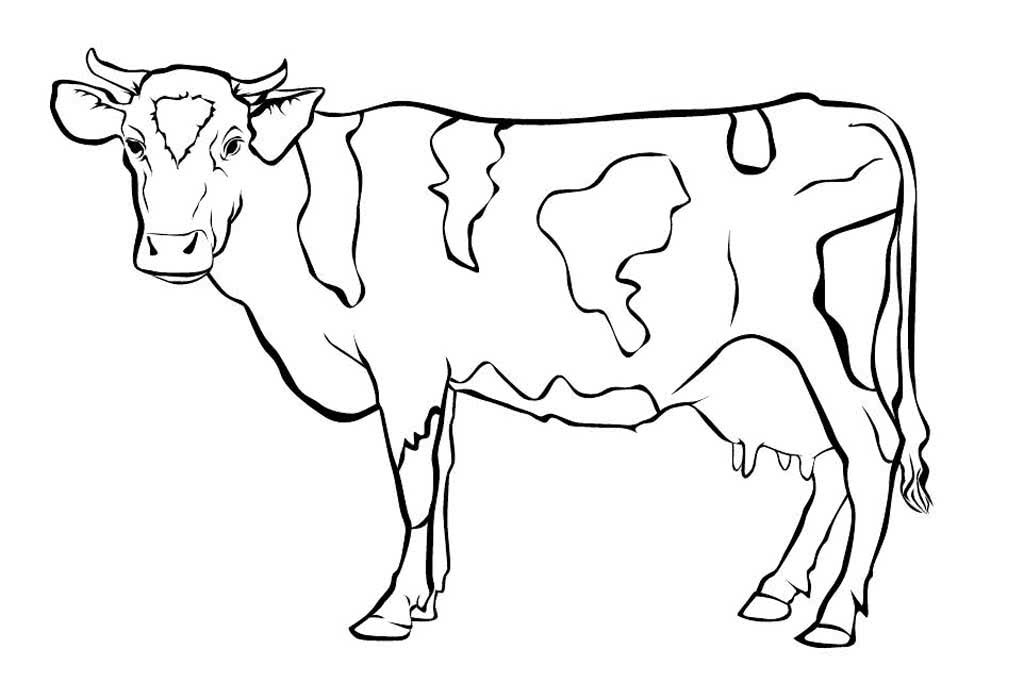 I have a.Who has a?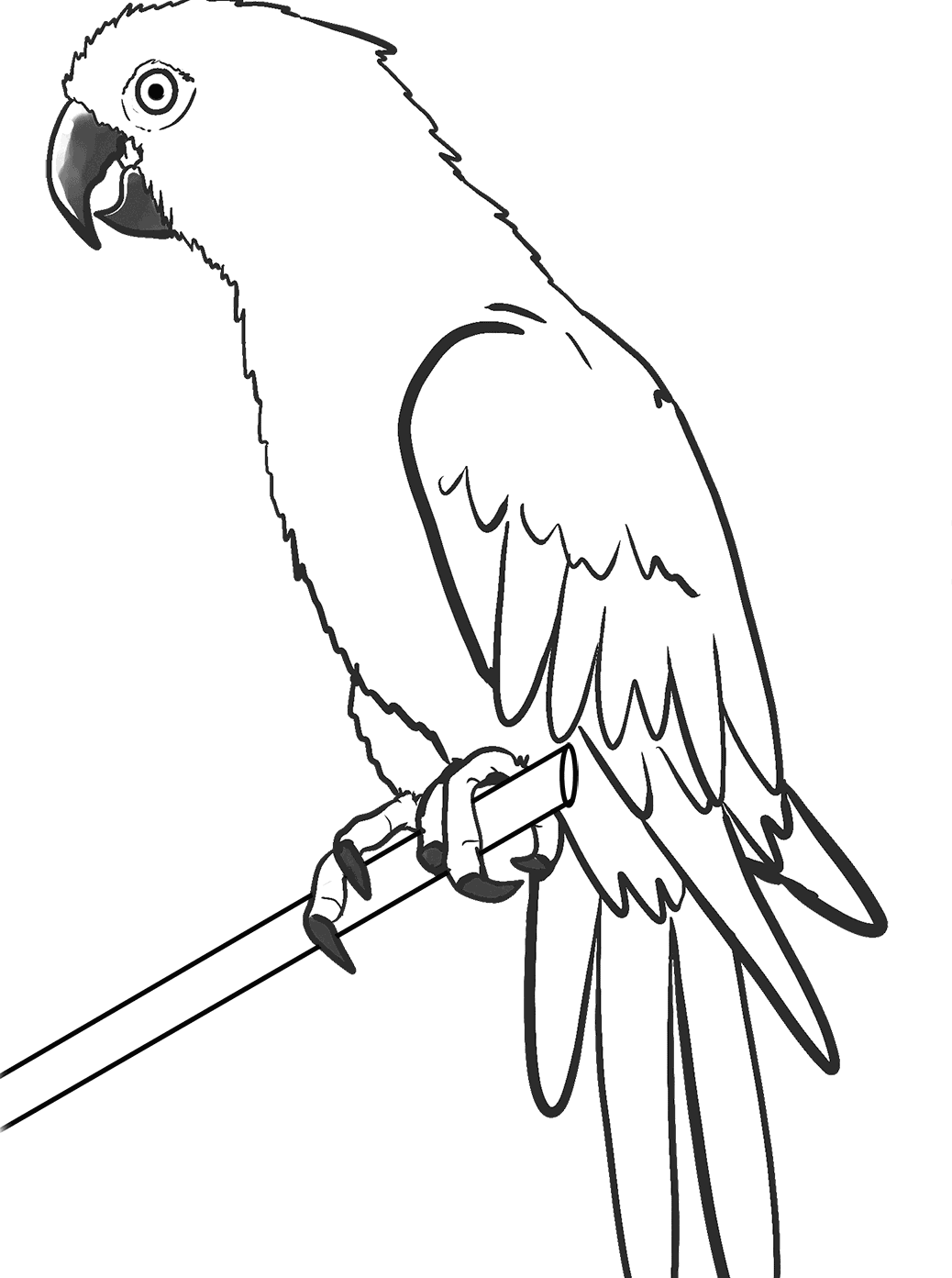 I have a.Who has a?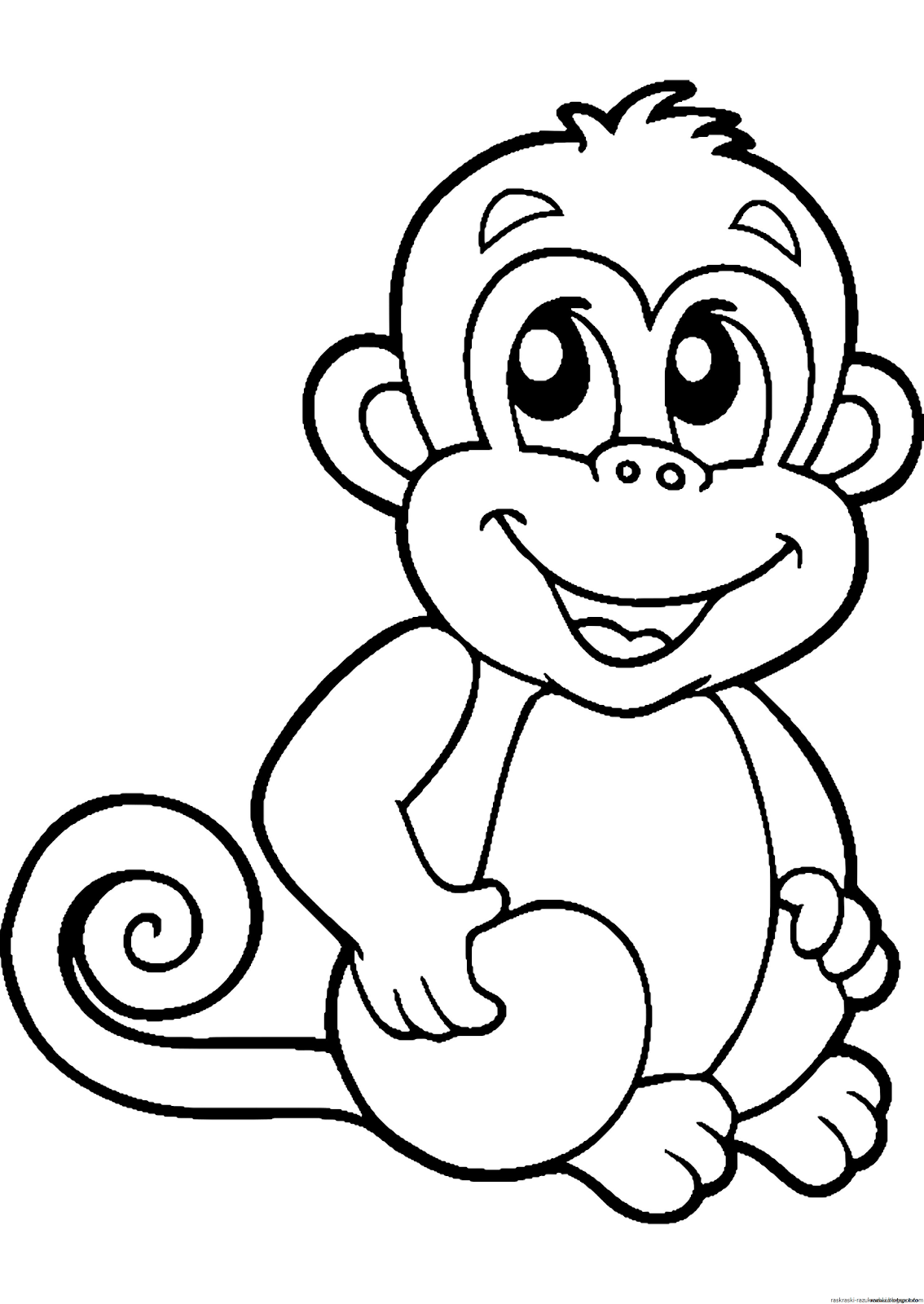 I have a.Who has a?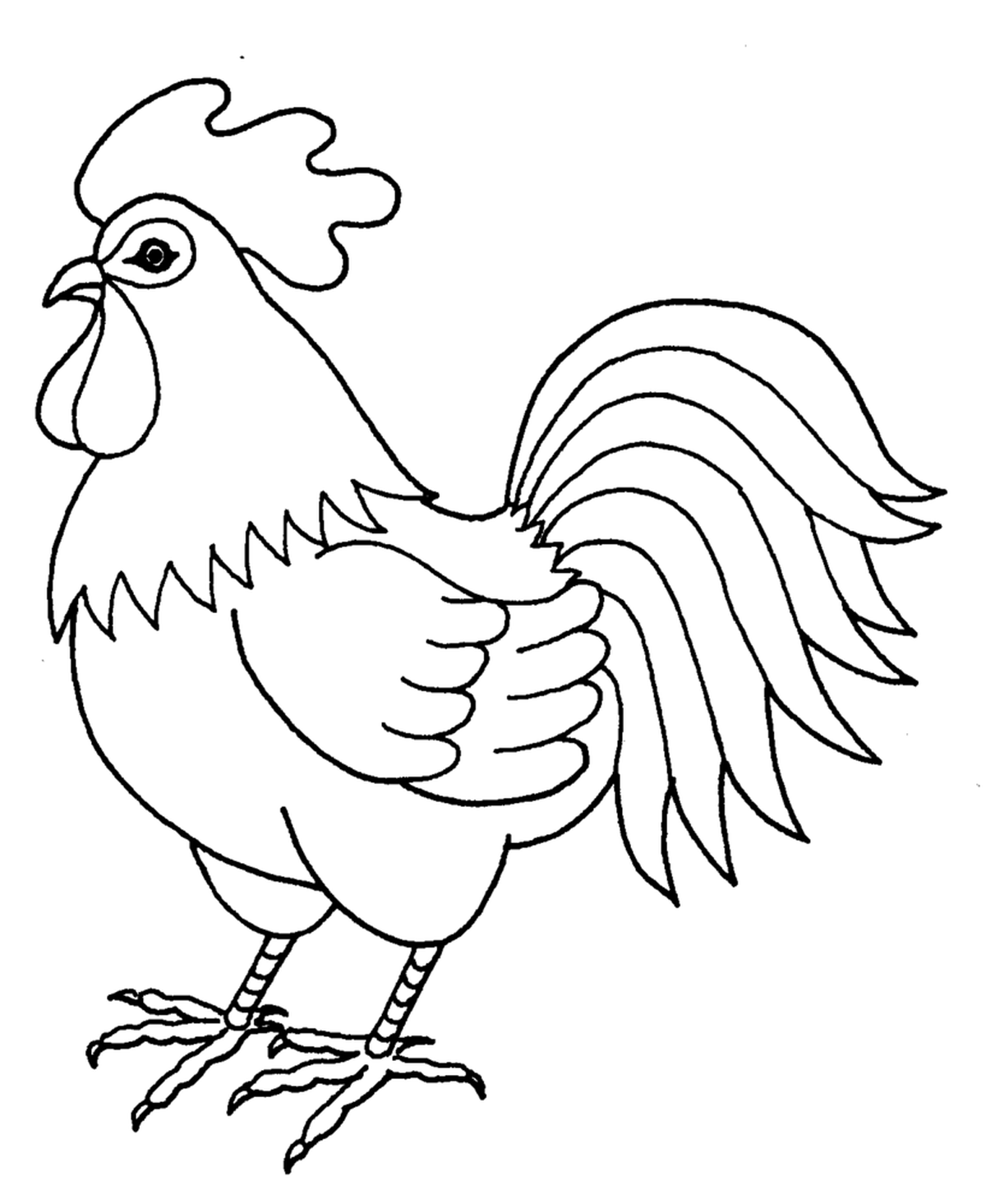 I have a.Who has a?I have a.Who has a?I have a.Who has a?I have a.Who has a?I have a.Who has a?